吐鲁番市国土空间规划（2020-2035）编制项目招标公吿 新疆恒晟华工程项目管理有限公司受吐鲁番市自然资源局的委托，根据《中华人民共和国政府采购法》及相关法律、法规等，对吐鲁番市国土空间规划（2020-2035）编制项目进行公开招标，采购方式为公开招标，欢迎符合条件且有能力的投标人前来报名。一、项目名称：吐鲁番市国土空间规划（2020-2035）编制项目二、项目编号：GTZYJHSH2020-0720三、采购单位：吐鲁番市自然资源局四、招标代理机构：新疆恒晟华工程项目管理有限公司五、采购内容：吐鲁番市国土空间规划编制和规划监测评估预警管理系统六、预算金额：800万元七、投标人资格要求：1、具备独立法人资格有承担本项目的能力；2、投标人必须满足《中华人民共和国政府采购法》第二十二条的条件；3、必须是在中华人民共和国境内注册的合法投标人，具有有效的营业执照（经营范围内有本次招标项目的相关内容）；4、投标人应遵守中华人民共和国法律、法规和行政规章；5、投标人必须是中华人民共和国境内注册的具有独立法人资格的企业；6、具有城市规划甲级资质；7、凡参加本次招标项目的投标人，需提供“信用中国”网（www.creditchina.gov.cn）、中国政府采购网（www.ccgp.gov.cn）、国家企业信用信息公示系统（www.gsxt.gov.cn）网络查询截图加盖投标企业公章一套，如被列入失信被执行人、重大税收违法案件当事人名单、政府采购严重违法失信行为记录名单及其他不符合规定条件的供应商（尚在处罚期内的），将拒绝其参加本次政府采购活动。提供网站截图复印件加盖公章。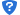 8、单位负责人为同一人或者存在直接控股、管理关系的不同供应商，不得参加同一合同项下的政府采购活动。除单一来源采购项目外，为采购项目提供整体设计、规范编制或者项目管理、监理、检测等服务的供应商，不得再参加该采购项目的其他采购活动。9、本项目允许联合体。八、获取招标文件时间、地点、方式：1、获取时间：：2020年7月23日至2020 年 7月29 日毎天上午10:30 至13:30,下午16:00至19:30（北京时间，法定节假日除外）2、获取方式：投标人购买招标文件时应提交的资料：营业执照、资质、法人授权委托书及法人身份证明、信用中国网站、国家企业信用信息公示系统及中国政府采购网网站查询截图。以上资料扫描件发送至邮箱271892368@QQ.com并及时与我公司工作人员电话联系，审查合格后发售招标文件。九、招标文件售价：人民币200元/份，售后不退。十、投标人报名时间：2020年7月23日至2020 年 7月29 日毎天上午10:30 至13:30,下午16:00至19:30（北京时间，法定节假日除外）十一、投标截止时间：2020年08月12日下午16:30，逾期送达的或不符合规定的投标文件将被拒绝接收。2020年08月12日下午16:30， 吐鲁番市建设工程交易中心四楼会议室十三、联系方式：招标单位：吐鲁番市自然资源局联系人：夏科长       联系电话：13369956660招标代理机构：新疆恒晟华工程项目管理有限公司办公地址：乌鲁木齐市新市区诚信大厦2105联系人：李萌萌        联系电话：18399663832  新疆恒晟华工程项目管理有限公司                                    2020年7月23日